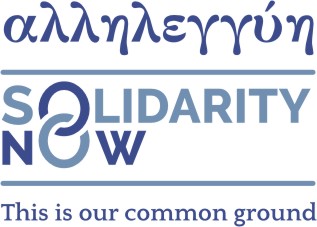 SolidarityNow consists of a network of people and organizations whose goal is to assist and support those most affected by the economic and humanitarian crises in Greece. Through the provision of services to both the local Greek and migrant populations, we seek to restore the vision of a strong Europe based on solidarity and open values. Since 2013, SolidarityNow has supported at total of 73 different programs. Of these, 14.4 million euros have been allocated to 48 programs that provide support to the public in Greece, along with an additional 10 million euros allocated to 25 programs that specifically address the migrant and refugee crises. To implement these programs, SolidarityNow works with over 70 organizations, including civil society groups and public bodies.Location: MalakasaJob title: Educational Officer (Math and Science)Starting Date: ASAPStatus: Part Time Child Safeguarding Policy Generic responsibilitiesProvide after-school Math and Science classes according to refugee and migrant population needsExpand and build on the existing educational curriculum, targeting and addressing the needs of different age groups of children and youthProvide homework support for the children who attend formal educationOversee distributions of teaching and learning material according to the population’s needsUpdate and maintain effective workplansEnsure on-going monitoring, tracking and reporting of classesDevelop and maintain effective filing systems, both electronic and hardcopySupport education, recreational and various activitiesContribute to the identification of vulnerabilities and facilitate access to available aidEngage with parents, schools and communities in order to improve attendance and address students’ needsQualificationsEssentialDegree – Bachelor’s degree in Mathematics/Science (eg Physics, Chemistry) or Primary Education or any other relevant fieldExcellent Greek and preferably English At least 1 year of professional experience in educational programs for refugees or rural/vulnerable communities Strong analytical and administrative skills in the management of educational programs and mainly primary education Excellent Computer skillsDesiredMasters or Bachelor’s degree in Intercultural Education will be an advantageExperience teaching non-native speakers Proven knowledge of training, curriculum development, implementation and educational administrationExperience in training of trainers/facilitators skillsKnowledge of report writing Knowledge of Arabic or Farsi will be an advantageIf you are interested in applying, please fill send your CV and motivation letter to recruitment@solidaritynow.org by Wednesday, July 25, 2018, mentioning in the email subject, “SN Educational Officer_Math/Science_Malakasa”SN is an equal opportunity employer. Persons with disabilities and from vulnerable and disadvantaged groups are strongly encouraged to apply.Recruitment processes reflect SN’s commitment to keeping children safe from harm and abuse. Employment is subject to SN Child protection standards, including background checks and adherence to SN Child Safeguarding Policy.Due to the urgency of recruitment, SN reserves the right to complete the process even before the deadline for CV submissions.Level 3The job holder will have regular contact with children 